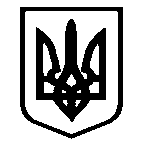 Костянтинівська сільська радаМиколаївського району Миколаївської області_______________________________________________________Р І Ш Е Н Н Я № 414 грудня 2023 року                            	ХХІV сесія восьсьмого скликанняс. КостянтинівкаПро продовження терміну дії   Програми «Надання підтримки внутрішньо переміщеним та/або евакуйованим особам у зв’язку із введенням воєнного стану  на 2022 – 2023 роки»на 2024 рікКеруючись Законом України від 24.02.2022р. №2102-IX «Про затвердження Указу Президента України «Про введення воєнного стану в Україні», постановою Кабінету Міністрів України від 11.03.2022р. №252 «Деякі питання формування та виконання місцевих бюджетів у період воєнного стану», ст.. 26 Закону України "Про місцеве самоврядування в Україні", з метою створення належних умов для забезпечення життєдіяльності внутрішньо переміщених та/або евакуйованих осіб, у зв’язку із введенням воєнного стану, Костянтинівська сільська рада  ВИРІШИЛА :Продовжити термін дії програми «Надання підтримки внутрішньо переміщеним та/або евакуйованим особам у зв’язку із введенням воєнного стану на 2022 – 2023 роки» на 2024 рік.2.  Структурним підрозділам сільської  ради забезпечити виконання заходів.3. Контроль за виконанням цього рішення покласти на постійну комісію з питань з питань фінансів, бюджету, планування соціально-економічного розвитку, інвестицій та міжнародного співробітництва (голова постійної комісії – Гунішева Любов Василівна).  	Сільський голова                                                                Антон ПАЄНТКО